زانكۆی سلێمانی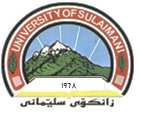 كۆلیجی زانستە مرۆڤایەتییەکانبەشی ڕاگەیاندن–(ماستەر) رۆژنامەفۆرمى شارەزایانبەڕێز د. سامان جلالسڵاوی زانست:(بایەخپێدانی پێگە ئەلکترۆنییە کوردییەکان بە رووماڵکردنی بابەتە سینەماییەکان)   ناونیشانی ئەم توەێژینەوەیە، کە هەوڵێکە بۆ زانینی بەهەند وەرگرتنی بابەتە سینەماییەکان لە نێو پێگە ئەلکترۆنییە کوردییەکاندا، توێژەر هەوڵدەدات لە رێی شیکاری ناوەرۆکەوە زانیاری پێویست بە دەست بهێنێت. تێبینی و سەرنج رێنوێنیکردنتان وەک شارەزایەک ،دەبێتە مایەی  بە پێز کردن وسەرخستنى توێژینەوەکە. هاوکاریتان جێگەی ستایش و پێزانینە.                                                   لەگەڵ ڕێزدا  سوپاسدا...ناو: پ.ی. د. سامان جەلال مەولودپسپۆڕى: پەخش و دەزگای چاودێری میدیاییشوێنى کار: بەشی راگەیاندنی زانکۆی سەلاحەدینخوێندکاری خوێندنی باڵا                                                           بە سەرپەرشتی خەندە سیف الدین حویجە                                                         پ.ی.د. فواد علی                                       ساڵی خوێندن ٢٠١٩-٢٠٢٠تێبینى : بفەرموو بە دانانی نیشانەى ( √ ) لە ناو خانەکاندا.دەستەی سەرەکی شیکار لە سەر بنەمای بابەت دەستەی لاوەکی  شیکارلە سەر بنەمای ژانرە سینەماییەکاندەستەی لاوەکی شیکار لە سەر بنەمای شوناسدەستەی لاوەکی شیکار لە سەر بنەمای ژانرە میدیاییەکاندەستەی لاوەکی لە سەر بنەمای جوگرافیبفەرموو بۆ هەر پێشنیارێک :سڵاو خەندە خانسەرەتا دەستەکانت خۆش بێت، هیوام سەرکەوتنتە.یەکەم:- لەبارەی ناونیشان، ئەگەرچی پەیوەندی بەهەڵسانگاندن نیە، بەڵام بۆ سەرخستنی زیاتری توێژینەوەکەت واباشترە کە کێشەیەک هەبێت، واتا دەکرێت بلێن فەرامۆشکردنی پێکە ئەلیکترۆنییەکان بۆ بابەت و فلمە سینەماییەکان، ئەوەی کە وەک پێشەکی ئاماژەی پێکراوە، دەکرێت ببێتە گریمانە یان گرنگی.دووەم:- چاکردنی فۆرمەکە لەرووی دیزاینەوە.سێیەم:- هەموو باسەکان و بابەتەکان پەسەندن، بەڵام  وا باشتر بوو، فۆرمێکی جیای هەڵسەنگاندنی تێدابێت و بابەتەکان ژمارەیان وەرگرتبووایە. چوارەم:- ئایا ئەمە فۆرمی راپرسییە یاخود تەنها بۆ شارەزایانە؟ پێنجەم:- دەستەکانت خۆش بێت، هەمیشە سەرکەوتوو بیت. سوپاس بۆ هاوکاریتان...تێبینیپەسەند نیەپەسەندە دەستەی سەرەکیژفیلم1کورتە فیلم2زنجیرە3هەواڵ4ئەنیمی5دەرهێنەر6ئەکتەر7وتار8گفتوگۆ9ژیاننامە10زانیاری11چەمکەکان 12شیکردنەوە13هەڤەپەیڤین14کۆمپانیاکان 15خەڵاتەکان16کارتۆن17تێبینیپەسەند نیەپەسەندەدەستە لاوەکیژدراما1رۆمانس2دۆکیومێنتری3کۆمیدی4ترسناک5تاوان6ئاکشن7خەیاڵی8زانستی خەیاڵی9سەرکێشی10ئاوێتە11تێبینیپەسەند نیەپەسەندەدەستەی لاوەکیژئەمریکی1هیندی2کۆری3ژاپۆنی4چینی5ئەڵمانی6فەرەنسی7ئیسپانی8ئیتاڵی9تورکی10فارسی11عەرەبی 12کوردی13تێبینیپەسەند نیەپەسەندەدەستەی لاوەکیژهەواڵ1وتار2چاوپێکەوتن3راپۆرت4شیکردنەوە5رەخنە6زانیاری7تێبینیپەسەند نیەپەسەندەدەستەی لاوەکیژلۆکاڵی 1هەرێمی2جیهانی3